ВЫСОКІ БОРАК ці ВЫСОКІ БАРОК	Цэнтр Высакаборскага сельскага Савета і саўгаса “Краснапольскі”. Вёска знаходзілася за 17 кіламетраў на ўсход ад Краснаполля. Праз вёску цячэ рэчка Палуж (прыток р. Бесядзь).	Па рукапісных крыніцах вядома з пачатку 18 стагоддзя. У 1703- маёнтак, уласнасць Якуба Скарабагатава. У 19 стагоддзі Высокі Борак ужо ўласнасць паруччыка В.М. Азанчэўскага. У 1909 годзе ў Высокім Борку налічвалася 1000 дзесяцін зямлі, 39 двароў, 228 жыхароў. Воддаль аж вёскі стаяў панскі дом. З асцярогай праходзілі людзі каля яго: пан трымаў злых сабак. Каля дома прасціралася панскае поле. Ад усіх хвароб сялян лячыла бабка-павітуха. У вёсцы не было ні аднаго пісьменнага. Затое ў вёсцы быў шынок і вінная лаўка.	У 1930 годзе ў Высокім Борку пачаў стварацца першы калгас “Чырвоная зорка”. Спачатку ўсё было складана, але з году ў год раслі статкі жывёлы. Па 1500 пудоў бульбы даваў кожны гектар зямлі. На працадзень вяскоўцы атрымлівалі па 3 кілаграмы збожжа, 6 кілаграмаў бульбы, грошы. У 1936 годзе сакратар ЦВК БССР А.М. Ляўкоў уручыў калгасу “Чырвоная зорка” Акт на вечнае і бясплатнае карыстанне зямлёй. У 1938 годзе ў Высокім Борку ствараецца Чырвоназорная машына-трактарная станцыя (МТС).	Родавае імя вёскі –Высокі Барок. Але пазней, калі Высокі Барок у 1954 годзе стаў цэнтрам сельскага Савета, у дакументах па-руску яго сталі называць “Высокоборскім”, тады і вёску сталі называць Высокі Борак. А можа яшчэ і прыпеўка, якую спявалі краснапольскія дзяўчаты, гэтаму садзейнічала:                                    Заспяваю песню я,                                    Галасоў на сорак.                                      І ляці ты, песня,                                    На Высокі Борак.   	З году ў год расла і культура калгаснай вёскі. У Высокім Борку пачала працаваць сярэдняя школа, медпункт, магазін, паштовае аддзяленне, клуб, бібліятэка.	Але Вялікая Айчынная вайна парушыла мірнае жыццё сялян.	Пасля вызвалення вёскі ў 1943 годзе сяляне дружна ўзяліся за аднаўленне народнай гаспадаркі. У 1954 калгаснікі атрымалі 2,9 цэнтнера ільно семя і 3,5 цэнтнера льновалакна з кожнага гектара. У снежні гэтага ж года ў вёсцы быў адкрыты новы сельскі магазін, у якім размясціліся аддзелы харчовых тавараў, гатовага аддзення. У 1959 годзе на базе расфарміраванай Чырвоназорнай МТС быў створаны саўгас “Краснапольскі”, які спецыялізаваўся на мясамалочнай жывёлагадоўлі. У 1970 годзе ў Высокім Борку было 103 двары, у якіх пражывалі 280 жыхароў. Гэта была сучасная, добраўпарадкаваная вёска са сваім камбінатам бытавога абслугоўвання, сярэдняй школай, сельскім клубам і бібліятэкай, участковай бальніцай і аптэкай, аддзяленнем сувязі. У вёсцы працавалі 2 магазіны – харчовы і гаспадарчы. У саўгасе налічвалася 48 трактароў, 30 аўтамашын, 21 камбайн.Гэта была вельмі прыгожая вёска. Ля Высокага Борку раслі магутныя дубы, стройныя высокія сосны (лес называлі барок, адсюль і назва вёскі). Ціха, не спяшаючыся, працякае каля вёскі рака Палужанка, шмат крыніц. Вось што пісаў А.В. Пысін: “Калі ўспамінаю маленства і свае раннія гады, прыгадваю крыніцы. Мусіць, нідзе не было столькі крыніц, як у аколіцах нашай вёскі Высокі Барок. Ці ты у лузе, ці на пакосе – усюды знойдзеш паблізу крынічку… І яшчэ ўспамінаюцца песні, якія спявалі ў нашай вёсцы.  Хораша спявалі хлопцы і дзяўчаты. З тых дзён запалі ў душу і хвалююць “Ой, у полі азерушка”, “З-пад кораня вішня”… і многія іншыя чароўныя мелодыі”.                                  Сасна і кусты іван-чаю,                                  Далёка лугі і палі.                                  Дзе б крокі мае не былі,                                  Я вёску ў сябе адчуваю.                                  Над хатай дымок, як калісьці,                                  То голуб, то кот на страсе…                                  Мне вецер з сасны данясе                                  Рыпенне забытай калыскі.	Высокі Борак радзіма Аляксея Васільевіча Пысіна. Тут ён нарадзіўся 22 сакавіка 1920 года ў сялянскай сям’і. Паэт пісаў: “Прыязджаючы на  радзіму, часам хочацца пехатою, як калісьці, прайсці ад Краснаполля да сваёй вёскі Высокі Барок…(паэт заўсёды называў сваю вёску Выскі Барок). Родная мая дарога – адкрытая кніга, якую можна чытаць бясконца. Кожны след – ад знака чыйгосьці лёсу.  Пакінулі нябачны адбітак у мінулыя гады салдацкія боты і збітыя ўжо лапці. Перагарну ў памяці тоненькі лісточак і можа ўбачу свае сляды. На палавіне дарогі – Вярбовы мост. Асфальтаваная магістраль пралягла ўжо крыху іншым кірункам. Ад Вярбовага маста адна толькі назва, ні кусточка, ні вярбінкі…”ВЯРБОВЫ МОСТСвятло рачулкі. Свіст лясны.Рыпенне глейкіх вёрст.З тае дзіцячае вясныНясу Вярбовы мост.Над ім – пад крыльцамі стракоз –Сляды маіх дзядоў.Нягулка прагрымеў абозНагружаных гадоў.Любую новую бядуСустрэну, як ваду:Свой мост Вярбовы пакладу,Над безданню гадоў.	Кожная вёска славіцца людзьмі. Так і Высокі Борак даў жыццё заслужанай настаўніцы школ БССР Вользе Лазараўне Андрэйчыкавай. Яна нарадзілася ў 1917 годзе ў сялянскай сям’і. Скончыла ў 1946 годзе Крычаўскае педвучылішча. Працавала настаўніцай пачатковых класаў Высакаборскай сярэдняй школы. Ганаровае званне атрымала ў 1964  годзе.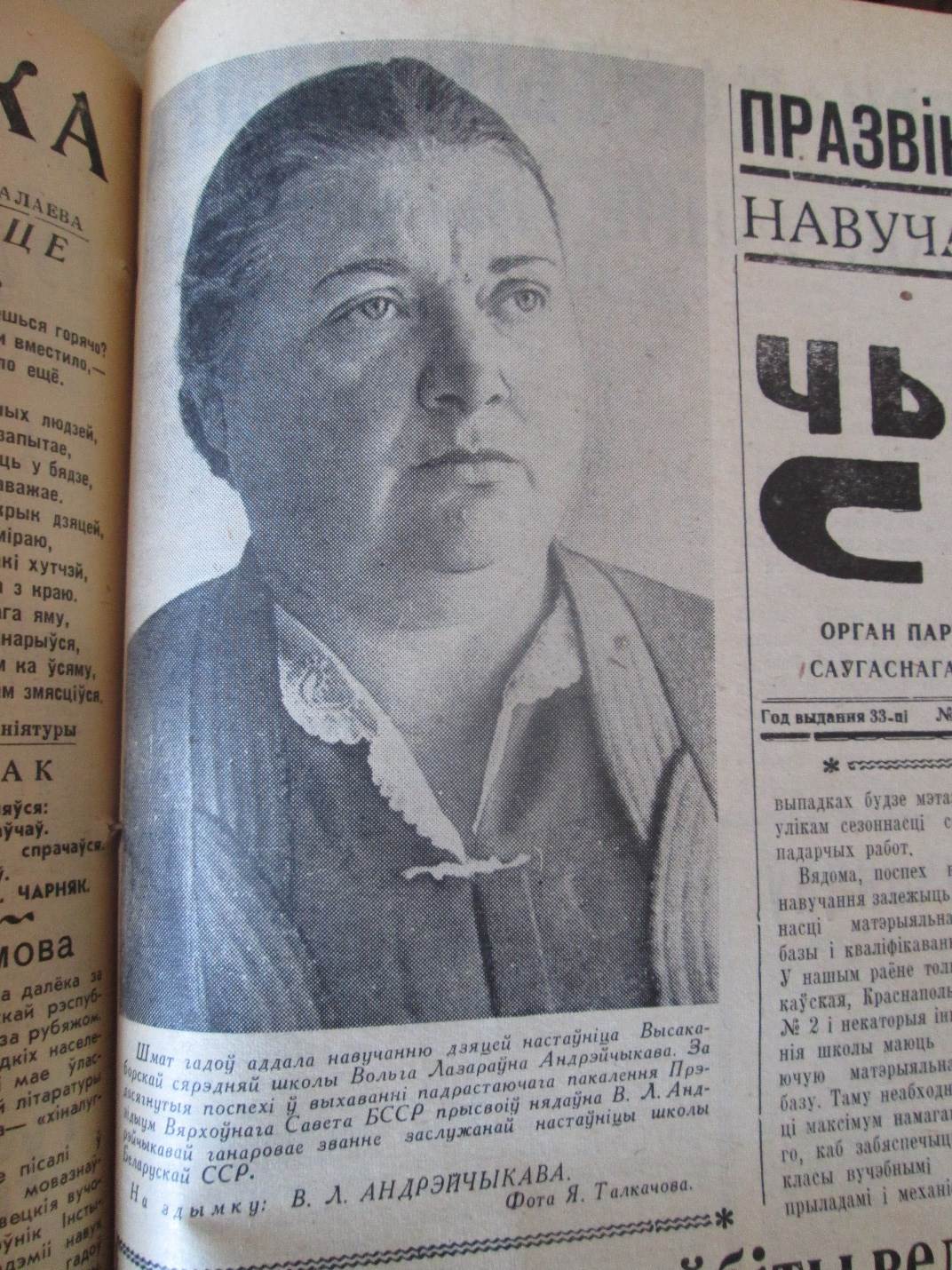 	Высакаборская зямля ўзрасціла і такіх працавітых людзей, як кавалераў ордэна Працоўнага Чырвонага Сцяга Анішчанка Ефрасінню Самсонаўну, настаўніцу Высакаборскай сярэдняй школы. Гэты ордэн яна атрымала ў 1957 і Зямцова Уладзіміра Пятровіча, дырэктара саўгаса “Краснапольскі”. Ордэн атрымаў у 1971 годзе.Д. МагдалёўНА  РАДЗІМЕ ПЫСІНАВысокі Борак і МануйлыЯк і калісьці – існуюць,Гаранка й Палуж ціхаструйнаяк і раней цяклі – цякуць.Шумяць лясы у наваколлі,Рунеюць гоні збажыны,Спяваюць ранкам салаўі.Шаша ляжыць, дзе на ўсё колаРаней тапіліся вазы,А школа – глянь, якая школаСтаіць у бярозавым гаі!Ну, быццам абжыліся людзі,Як марыў наш зямляк –паэт,Ды не! Журбота зводзіць грудзі –Чарнобыль звёў усё “на не”!Не чутна спеваў надвячоркам,Дзяцей ля рэчак не відаць,І многа хат у самоце чорнайПустымі шыбамі глядзяць…Лёс бацькавай і дзедавай хат А.В. Пысіна, як і хат усёй вёскі Высокі Борак, незайздросны. Пасля Чарнобыльскай аварыі ўсе пабудовы вёскі, у тым ліку і хаты Пысіна, закапалі ў зямлю – пахавалі як нябожчыкаў: радыяцыя.	 Навокал – цішыня, парушаемая толькі шчабятаннем птушак ды шапаценнем лісця дрэў. І як тут не ўспомніць словы Анатоля Сербантовіча “Складаецца з трагедый чалавечых вялікая трагедыя жыцця”.	Былы жыхар вёскі Сяргей Хаціменка прысвяціў любай вёсцы наступныя радкі.Сяргей Хаціменка       				Ты прадстаеш перада мною Мой родны кут. Майго дзяцінства і юнацтва Сцяжыначкі пралеглі тут. Ты быў багаты бульбай, хлебам І працавітымі людзьмі, Цябе любілі, шанавалі, Ад злой бяды не ўбераглі.                                          Цяпер ляжыш, разрабаваны                                          Ты пад сумётамі зімы.                                          Хаця пакінут назаўсёды,                                          Мой родны кут, з табою мы.                                          Павольна гінеш, мая вёска,                                          Ад рук нячыстых, ад агню.                                          Абараніць цябе не ўстане,                                          Я думкі цяжкія ганю…                                                    БУСЕЛ                                           Каля вёскі на вежы                                           Белы бусел з’явіўся.                                           Ён гняздо збудаваў                                           І з сям’ёй пасяліўся.                                           У жніво за камбайнам                                           Ён паважна хадзіў,                                           Буслянят на світанні                                           Ён лятаць усё вучыў.                                           Адлятаючы ў вырай.                                           Доўга з імі стаяў,                                           І з бусліхай на вежы                                           Сумна так клекатаў.                                           А вясною вярнуўся                                            Са сваёю бусліхай,                                           І не верыў, што скора                                           Напаткае нас ліха.                                           Дзе той бусел лятае,                                           Ці над роднаю вёскай?                                           Мая вёска пустая,                                           І  не зжата палоска.                                           Адчуваю – сумуе,                                           Як сумую і я…                                           Белы бусел над дахам –                                           Уся надзея мая. 